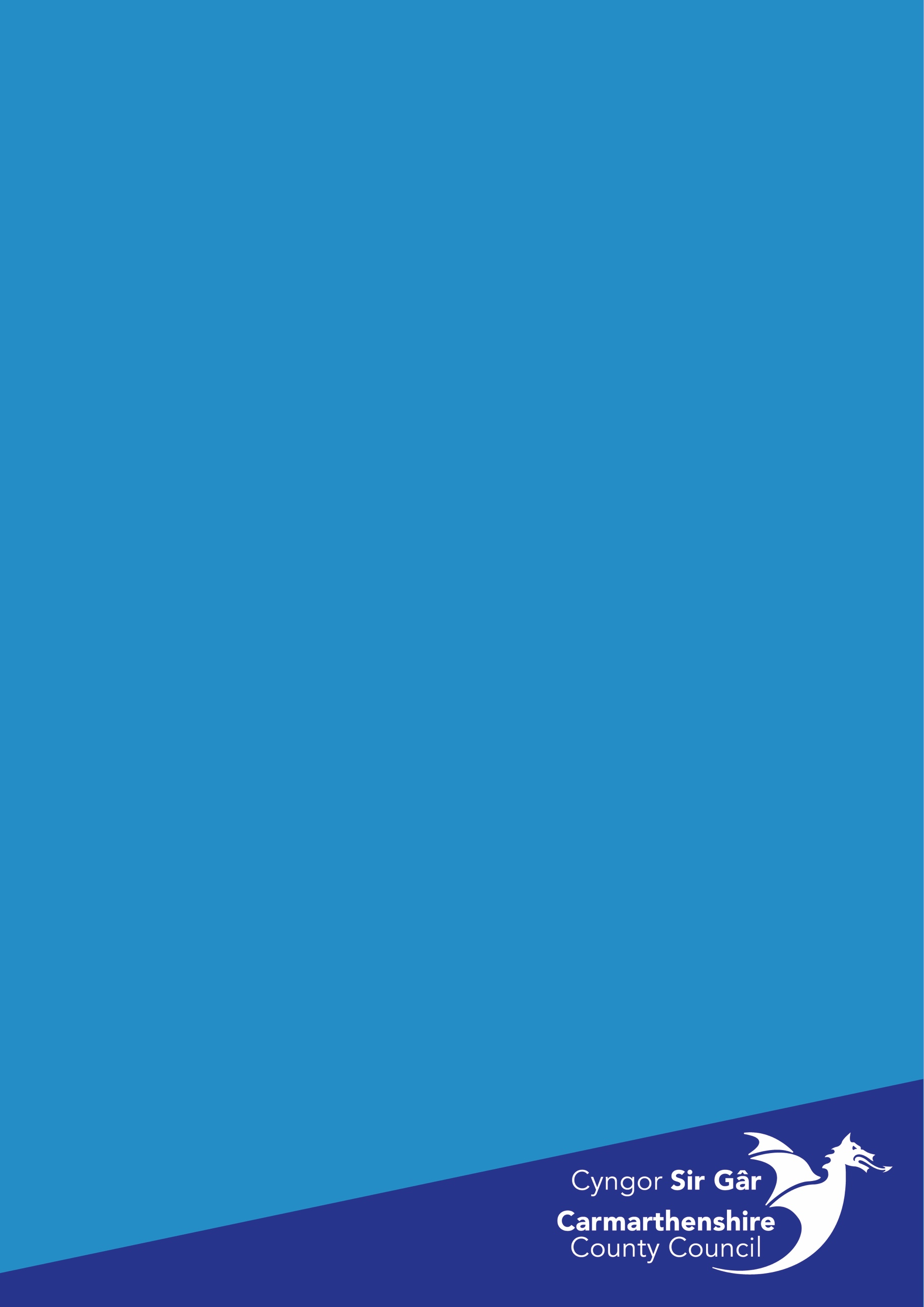 OS OES GENNYCH FWY NAG UN SWYDD GYDA'R CYNGOR AC OS YDYCH AM YMCHWILIO I DDEWISIADAU AR GYFER RHAI OHONYNT NEU'R SWYDDI I GYD, CWBLHEWCH FFURFLEN AR WAHÂN AR GYFER POB SWYDDMae gennyf ddiddordeb mewn ystyried y dewis(iadau)* canlynol. A fyddai'n bosibl inni drafod hyn yn fanylach:Terfynu Cyflogaeth yn Wirfoddol/Ymddeol yn Gynnar		Ie/Nage														Nodwch y dyddiad ymddeol a ffefrir gennych Gweithio rhan-amser  							Ie/Nage		Rhannu swydd								Ie/NageGweithio yn ystod y tymor yn unig					Ie/Nage				Seibiant gyrfa/Absenoldeb di-dâl					Ie/Nage			* (Gweler tudalen pedwar)CWBLHEWCH GAN DDEFNYDDIO PRIFLYTHRENNAURHIF Y GWEITHIWR	 ENW LLAWN		 TEITL Y SWYDD         RHIF POSTADRAN		IS-ADRAN 		CYFEIRIAD CARTREF	CÔD POST			RHIF FFÔN YN YSTOD Y DYDDCYFEIRIAD E-BOST		DYDDIAD GENI		 LLOFNODDYDDIAD	Dylid anfon y ffurflen hon at Debra Osborne, Ymgynghorydd Gwasanaethau Pobl, drwy e-bostio dosborne@sirgar.gov.uk. Os nad oes gennych fynediad i e-bost gofynnwch i’ch rheolwr llinell gyflwyno’r ffurflen ar eich rhan. Dyddiad derbyn:			GOLWG GYFFREDINOL AR YR OPSIYNAU SYDD AR GAELTerfynu Cyflogaeth yn WirfoddolMae terfynu cyflogaeth yn wirfoddol yn dwyn y contract cyflogaeth i ben trwy gytundeb o'r ddeutu ar ddyddiad cytunedig. Os cytunir ar hyn, bydd y gweithiwr yn cael taliad terfynu cyflogaeth. Hefyd, mae hawl gan weithwyr 55 oed a hŷn sy'n aelodau o Gynllun Pensiwn Llywodraeth Leol gyrchu eu pensiwn.Gweithio'n rhan-amserMae gweithwyr ar gontract i weithio llai nag amser-llawn h.y. llai na 37 awr yr wythnos. Gellir ystyried hyn ar sail barhaol neu dros dro.Rhannu swyddRhennir un swydd amser llawn rhwng dau weithiwr sy'n cytuno ar yr oriau rhyngddynt ar y cyd â'r rheolwrGweithio yn ystod y tymor yn unigMae gweithiwr yn parhau ar gontract parhaol ond gall gymryd gwyliau blynyddol ac absenoldeb di-dâl yn ystod gwyliau'r ysgolion.Seibiant gyrfa/Absenoldeb di-dâlCaiff gweithwyr gymryd cyfnod estynedig o amser i ffwrdd o'r gwaith heb dâl.I fwrw golwg ar y Polisïau Cynllun Terfynu Cyflogaeth, Gweithio Hyblyg, a Seibiant Gyrfa, ewch i'r adran Adnoddau Dynol ar y fewnrwyd http://mewnrwyd/ein-pobl/adnoddau-dynol/  neu siaradwch â'ch rheolwr llinell.Gall ymgeiswyr o dan y cynllun terfynu cyflogaeth wneud cais am y ffenestr ryddhau a ffefrir ganddynt i'w hystyried.